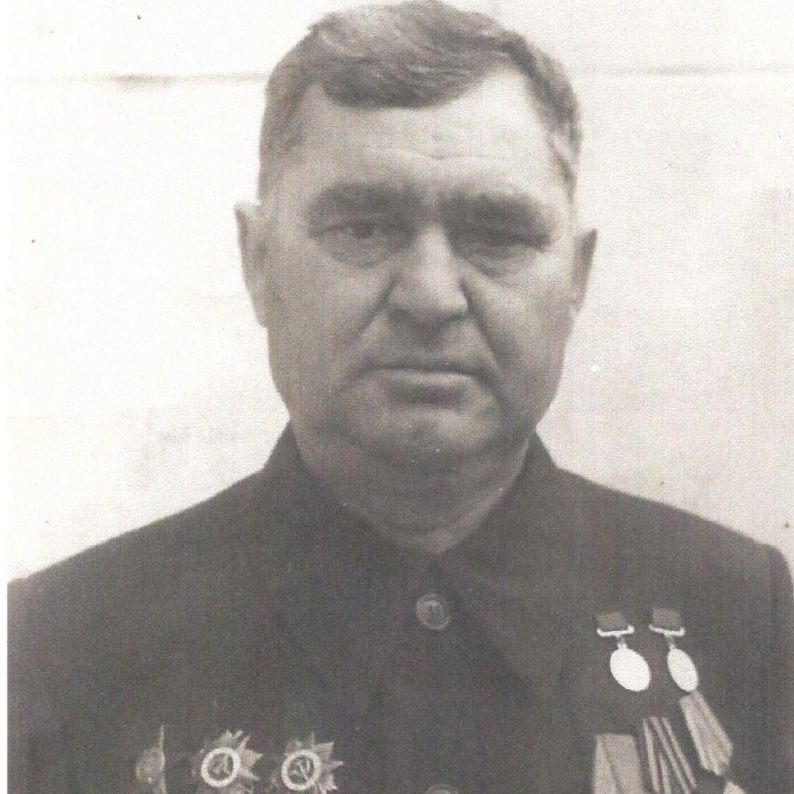 МуленкоГригорий Иванович1899-1980